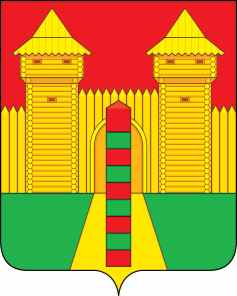 АДМИНИСТРАЦИЯ  МУНИЦИПАЛЬНОГО  ОБРАЗОВАНИЯ «ШУМЯЧСКИЙ  РАЙОН» СМОЛЕНСКОЙ  ОБЛАСТИРАСПОРЯЖЕНИЕот 04.04.2023г. № 85-р        п. Шумячи	Во исполнение поручения Президента Российской Федерации от 14.02.2023г. №Пр-309, указаний первого заместителя Министра обороны Российской Федерации №173/4/6785 от 05.03.2023г, приказа военного комиссара Смоленской области от 14.03.2023г. №34	1. Создать рабочую группу по организации работы по набору граждан, пребывающих в запасе, на военную службу по контракту на территории муниципального образования «Шумячский район» Смоленской области и утвердить её состав согласно приложению к настоящему распоряжению.  2. Контроль за исполнением настоящего распоряжения оставляю за собой.Глава муниципального образования«Шумячский район» Смоленской области                                             А.Н. Васильев       Составрабочей группы по организации работы по набору граждан, пребывающих в запасе, на военную службу по контракту на территории муниципального образования «Шумячский район» Смоленской областиО создании рабочей группы по организации работы по набору граждан, пребывающих в запасе, на военную службу по контракту на территории муниципального образования «Шумячский район» Смоленской областиПриложение № 1к распоряжению Администрации муниципального образования «Шумячский район» Смоленской области от 04.04.2023г. № 85-рВасильевАлександр Николаевич-  Глава муниципального образования «Шумячский район» Смоленской области, председатель рабочей группы;Харитоненков Сергей Иванович- военный комиссар Шумячского района Смоленской области, заместитель председателя рабочей группы (по согласованию);Ковалев Сергей Олегович- ведущий специалист Администрации муниципального образования «Шумячский район» Смоленской области, секретарь рабочей группы;Члены комиссии:Члены комиссии:Богрянцева Светлана Владимировна- Глава муниципального образования Первомайского сельского поселения Шумячского района Смоленской области                        (по согласованию);Бондарева         Наталья Борисовна- Глава муниципального образования Понятовского сельского поселения Шумячского района Смоленской области (по согласованию);ГалковскаяЛюбовь Ивановна- заведующий Шумячской участковой больницы (по согласованию);Лесникова                         Ирина Геннадьевна- Глава муниципального образования Надейковичского сельского поселения Шумячского района Смоленской области                       (по согласованию);Марченкова                       Нина Александровна- Глава муниципального образования Руссковского сельского поселения Шумячского района Смоленской области (по согласованию);Павлов Александр Анатольевич- Глава муниципального образования Озерного сельского поселения Шумячского района Смоленской области (по согласованию);Панова Наталья Михайловна- Глава муниципального образования Студенецкого сельского поселения Шумячского района Смоленской области (по согласованию);Тимофеев Виктор Александрович- Глава муниципального образования Снегиревского сельского поселения Шумячского района Смоленской области (по согласованию);УдалойДенис Владимирович- начальник пункта полиции по Шумячскому району МО МВД России «Рославльский», капитан полиции (по согласованию).